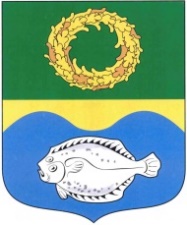 ОКРУЖНОЙ СОВЕТ ДЕПУТАТОВМУНИЦИПАЛЬНОГО ОБРАЗОВАНИЯ«ЗЕЛЕНОГРАДСКИЙ МУНИЦИПАЛЬНЫЙ ОКРУГ КАЛИНИНГРАДСКОЙ ОБЛАСТИ»ПРОЕКТРЕШЕНИЕот _____ 2023 г.	                      № ЗеленоградскО внесении изменений в Устав муниципального образования «Зеленоградский муниципальный округ Калининградской области»В соответствии с Федеральным законом от 06.10.2003 № 131-ФЗ              «Об общих принципах организации местного самоуправления в Российской Федерации» окружной Совет депутатов Зеленоградского муниципального округаРЕШИЛ:Внести в Устав муниципального образования «Зеленоградский муниципальный округ Калининградской области», принятый решением окружного Совета депутатов Зеленоградского городского округа от 16.11.2021 № 117 (с изменениями, внесенными решениями окружного Совета депутатов Зеленоградского муниципального округа от 29.06.2022 № 200, от 21.12.2022 № 241), следующие изменения:часть 2 статьи 16 изложить в следующей редакции:«2. Староста сельского населенного пункта назначается представительным органом муниципального округа, в состав которого входит данный сельский населенный пункт, по представлению схода граждан сельского населенного пункта. Староста сельского населенного пункта назначается из числа граждан Российской Федерации, проживающих на территории данного сельского населенного пункта и обладающих активным избирательным правом, либо граждан Российской Федерации, достигших на день представления сходом граждан 18 лет и имеющих в собственности жилое помещение, расположенное на территории данного сельского населенного пункта.»;часть 14 статьи 26 признать утратившей силу.Направить решение для государственной регистрации в порядке, установленном действующим законодательством, в Управление Министерства юстиции Российской Федерации по Калининградской области.Решение подлежит официальному опубликованию (обнародованию) после его государственной регистрации и вступает в силу после его официального опубликования (обнародования).Глава Зеленоградского муниципального округа                                 Р.М. КилинскенеПроект решения публикуется в соответствии с частью 4 статьи 44 Федерального закона от 06.10.2003 N 131-ФЗ «Об общих принципах организации местного самоуправления в Российской Федерации».	